Critical Days of Summer 2013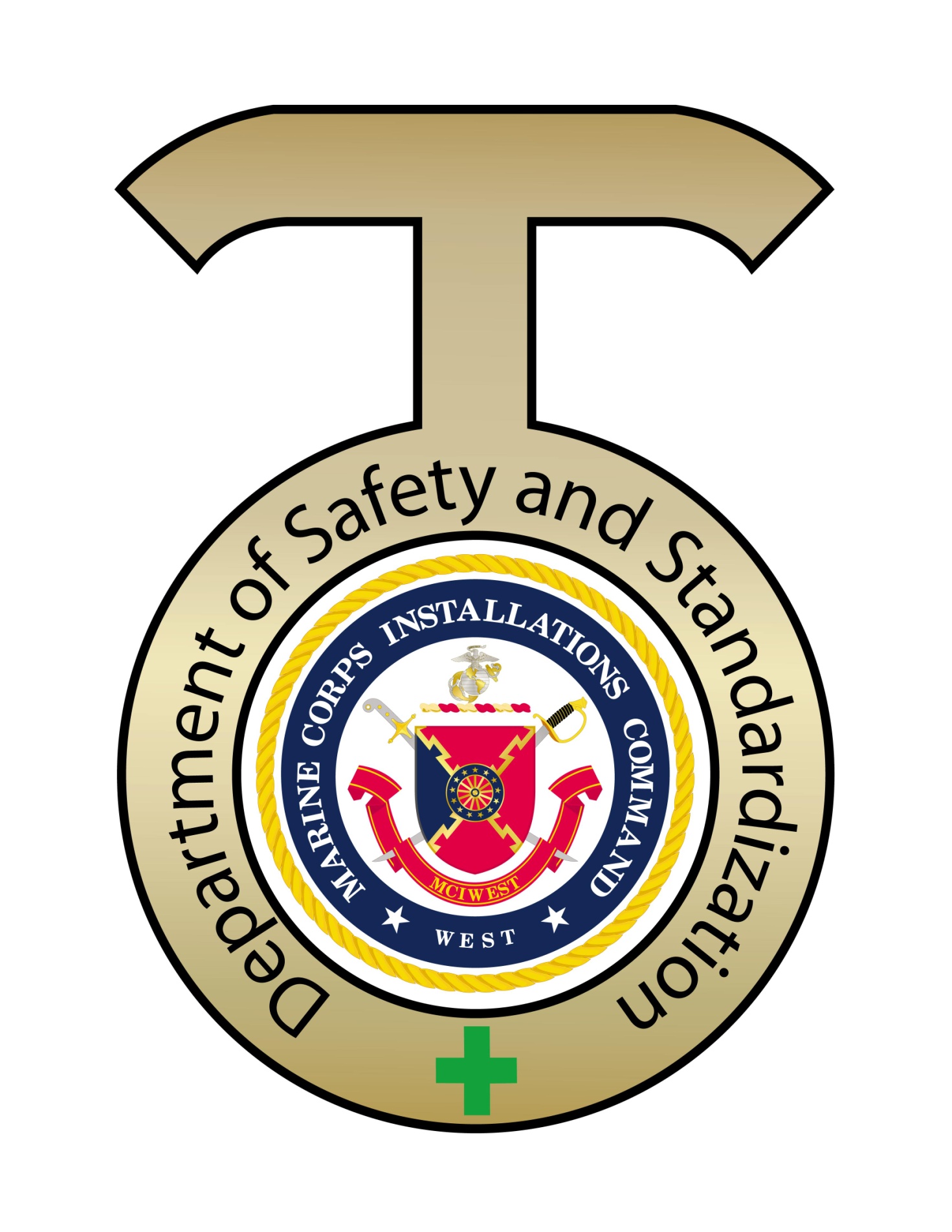 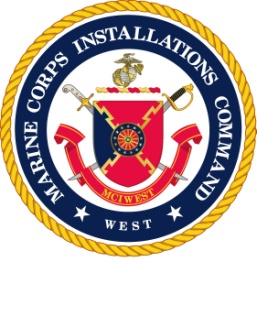 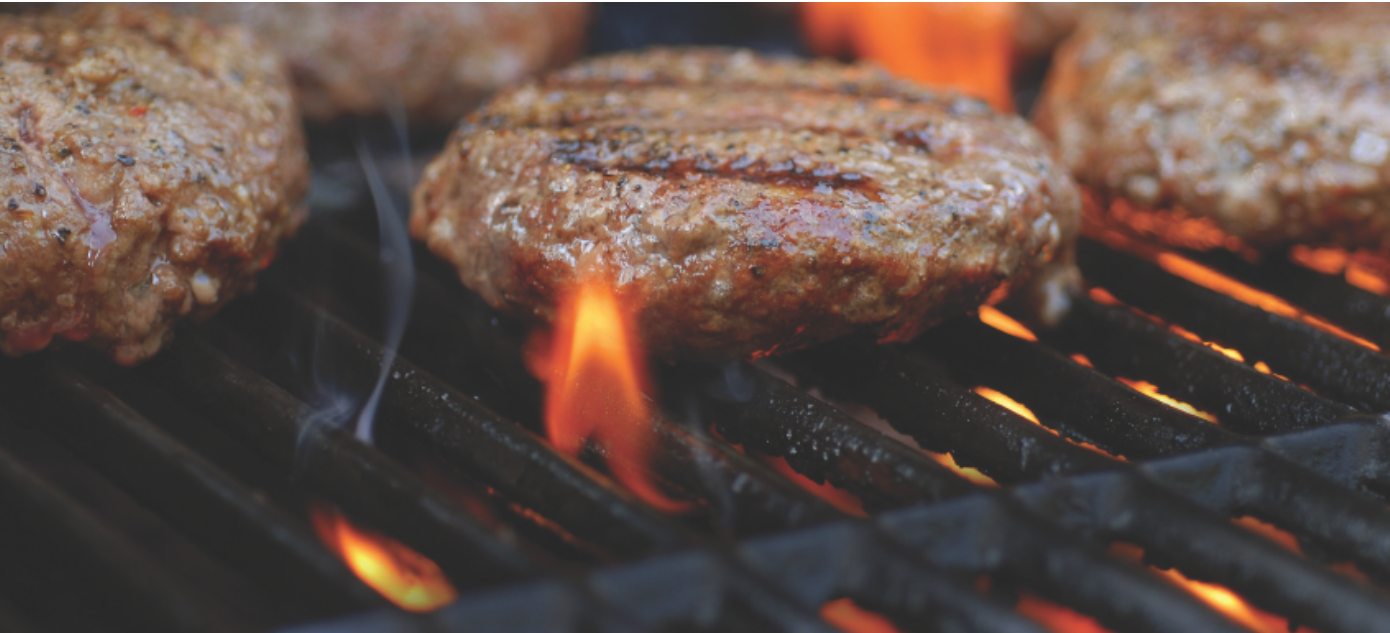 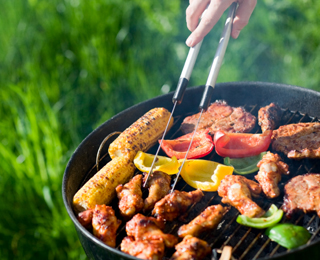 